PORTAFOLIO ;                                                                     11/06/20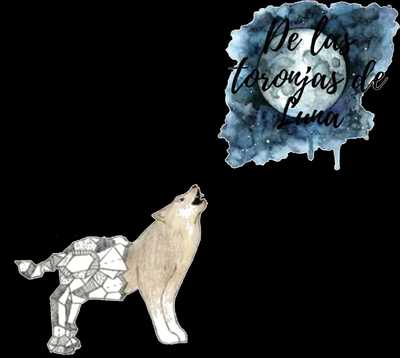 #DeLasToronjasDeLunaAdrián Vicente Vera4 Eso BÍndice De Actividades Escojidas : Texto ArgumentativoNoticia FalsaLa Casa De Bernarda AlbaPodcast Sobre Lorca Jardín Lorquiano ReflexiónConclusiónACTIVIDAD 1 : TEXTO ARGUMENTATIVO Actividad realizada el día 29 de mayo, actividad en la que se tienen que elaborar argumentos y decir de que tipo son los argumentos.He participado en la actividad leyendo las paginas del libro donde se encuentran los diferentes tipos de argumentos y posteriormente crear o elaborar argumentos y decir de que tipo son, finalmente como conlusión de esta actividad puedo decir que ahora es más fácil darme cuenta de que tipo de argumento se esta hablando y ya lo comprendo mas fácilmente.Valoración de la actividad 8/10 ACTIVIDAD 2 : Noticia Falsa Actividad realizada el dia 7 de mayo, en esta actividad se pedía la elaboración de una noticia falsa para identificarla y ver las diferencias entre la verdadera y la falsa, he participado en esta actividad escribiendo la noticia falsa ; Aunque muchas personas de este vecindario están hablando sin saber lo que realmente pasa hoy en el mundo le contamos la verdad.La semana pasada en casa de Bernarda se estaban escuchando muchos chillidos a todas horas cosa que alerto a los vecinos cercanos de esta residencia, por la información que disponemos esta discusión fue entre Adela la hija pequeña de 20 años por parte del segundo marido de Bernarda y la otra persona era Angustia hermana mayor de 39 años hija del primer marido, la discusión empezó por que Pepe el Romano le había robado el cuadro que tenia Angustia en su habitación para darselo a Adela todo esto ocurrió durante el luto de 8 años en casa de Bernarda Alba.Todo esto fue por que Pepe ya no estaba enamorado de Angustias ya no la quería por la riqueza que iba a hederar sino por la bella y inocente hija Adela.Este trabajo principalmente me ha servido para identificar una noticia falsa según los métodos o características empleadas comparando principalemte la verdadera con la falsa y por lo general lo pase bien haciendo esta actividad le doy un 9/10 ACTIVIDAD 3 : La Casa De Bernarda AlbaActividad realizada el día 9 de mayo , la actividad estaba compuesta a partir de dos propuestas la a y la b yo elegi la propuesta a en la que habían diferentes apartados y eran estos ; PersonajesEl LutoAdela Los SímbolosTexto Expositivo He participado en esta actividad mediante la propuesta de la actividad A y recoplie información para completar los apartados de dicha propuesta.Evidencia del trabajo por si no la pudo leer por que le daba error ; En la Casa De Bernarda Alba es una obra de teatro escrita por Federico García Lorca a los comienzos del Siglo XX protagonizada por una serie de personajes principales que son estos ; Bernarda Alba Angustias MartirioAdelaAmeliaMagdalena Bernarda Alba es uno de los personajes importantes dentro de esta obra de teatro.Esta señora tuvo dos maridos con el primer marido tuvo una hija que se llama Angustias y con el segundo marido tuvo a Magdalena, Amelia,Martirio,Adela, bien Bernarda es una persona que es muy estricta, seria también  le preocupa la imagen de su familia a lo largo del tiempo y también es muy cotilla para saber si están hablando mal de ella que lleva con ella un bastón con el que da golpes pidiendo silencio o si hay mucho ruido y le gusta que cuando ella hable que solo hable ella que nadie le interrumpa, también es rica y no le gustan los pobres Angustias es una de las hijas de Bernarda Alba que fue la hija del primer marido esta mujer tiene 39 años y claramente es la hija mayor es la que va a heredar toda la fortuna de la riqueza de Bernarda Alba ella quiere casarse con  Pepe el Romano para poder salir de la casa de su madre donde ella no esta muy comoda.Esta mujer es muy depresive ( deprimente ) y oprimida Magdalena esta es otra de las hijas de Bernarda Alba es una mujer que esta deprimida, triste ella tiene unos 30 años y es la que mas afectada esta por la muerte de su padre tampoco es feliz siendo mujer por el sufrimiento que ha soportado simplemente por la forma que se trataba al genero femenino en aquella época.Magdalena tiene envidia de su hermana mayor es decir de Angustias por casarse y poder salir de esa casa y hacer su vida.Amelia otras de las hijas de Bernarda esta chica de 27 años es amable suele llorar con su hermana Magdalena a cusa de los malos tratos por parte de la madre es decir Bernarda AlbaMartirio otra de las hijas de Bernarda bueno esta mujer es muy celosa le gusta hacer el mal hacer daño ese tipo de cosas , fastidiar, su hermana pequeña la odia y esta enamorada de pepe el romano.En este caso suele crear discusiones por robarle el cuadro de pepe el romano de la habitación de Angustias y posteriormente decir que Adela tiene un royo con el.Adela es la hija pequeña y tiene 20 años, también esta enamorada de pepe el romano y mantiene relaciones con el tanto sea besándole o otras cosas, tiene valentía por decirlo de cierta manera por que le quita el bastón a su madre en una discusión también es muy inocente, soñadora y con ganas de ser libreRESEÑA DE LOS PERSONAJES ; Bernarda, es un personaje que a mi me gusta por que impone su poder para que todo este en orden tal y como ella quiere , y hacer todas sus cosas a la manera que ella mas le gusta que tenga respeto que no le interrumpan por eso me gusta tanto por los valores que tiene y su forma de ser y de actuarAngustias esta mujer no me parece muy buena solamente por que es mucho de sufir y de no saber acpetar el pasado y seguir hacia delante y dejar el pasado atrás y su forma de ser tampoco me gusta siempre esta llorando y triste chica un poco de alegríaMagdalena exactamente que Angustias con la edad que tienen y siguiendo estando triste deprimida por diferentes razones en vez de intentar vivir lo que les queda bien, tampoco se le nombra mucho dentro de la obra de teatroAmelia esta chica si que me parece un personaje interesante a parte de por que es amable siempre va hacia delante sin pensar mucho en lo que le sucede me refiero a los tratos por parte de su madreMartirio también me gusta como personaje por que siempre trata de desordenar las cosas hacer el mal por que siente envidia de una de sus hermanas y me gusta muchoAdela me encanta este personaje por la forma de ser que tiene tan amable inocente, tiene gestos de valentía por ejemplo a la hora de quitarle el bastón a su madre y por que es muy soñadore y por que se vuelve la amante de pepe el romano EL LUTO EN DIFERENTES PARTES DEL MUNDO ; El luto es la forma por la cual se muestra respeto hacia las personas o seres queridos que han fallecido usando expresiones como descansa en paz, pero hay otros países donde se celebra de una manera totalmente diferente un ejemplo es en Ghana un pequeño país de la costa oeste africana donde los habitantes se toman el luto o la acción de enterrarlos como una fiesta de importancia capital hasta gastarse mas dinero que en una boda.Quizás la parte más extravagante de tan jubilosa celebración sea el ataúd. Muchos ghaneses se enorgullecen de enterrar a sus muertos en ataúdes personalizados con la forma de un objeto que represente al fallecido La razón con la que hacen esto es para la reconstrucción psicológica del que lo sufre ,una forma diferente de despedir a un ser querido con alegría y felicidad.ADELA Y SUS RELACIONES ;En esta obre hemos tenido la oportunidad de ver un ejemplo de como se puede llevar una relación en secreto pero hay mas ejemplos donde pase algo semejante, la respuesta es si y unos de ellos son estos;Perfectos Desconocidos La Traviata La Suprise de l´amourEstas obras los personajas se resumen en que son prepotentes y destacan sobre los demás por decirlo de cierta manera donde mas de una mujer esta con ellos me refiero a que tienen una novia y una o mas de una amante suelen ser amables y simpáticos y a medida de que los vas conociendo se hacen sentimentales.Texto ;La casa de bernarda alba es una obra de teatro protagonizada por diferentes personajes y escrita al principio del siglo xx por Federico Garcia Lorca en el que representa la cultura Mediterranea a la hora de mostrar respeto hacia un ser querido cuando este ha fallecido con el luto que se tomaba muy enserio.También muestra otras características y son la forma de como se trataba a la gente en esa época y la forma de como se habían criado respecto al siglo anterior y como se tiene cierto desprecio hacia los pobres y como cada uno dentro de su casa es de una forma diferente respecto al paso del tiempo.También otra cosa que cabe destacar son como una familia no quiere que se manche su nombre es decir que quieren que a lo largo del tiempo se les conozca bien y sean respetados y no les gusta que hablen mal.Adrián Vicente Vera 4 Eso BAutoevaluación Actividad 3 ;  este trabajo me ha servido para saber mas sobre el contexto de la casa de bernarda alba en la época que estaba situada y de que manera se puede actuar en diferentes países respecto al luto y la foma de respetar a los muertos y sobre todo he aprendido mucho en este trabajo.Mi valoración sobre este trabajo es 9/10ACTIVIDAD 4 ; Podcast Sobre Federico García LorcaActividad realizada el día 29 de mayo, en esta actividad se necesita obtener información biográfica y información en general sobre Federico García Lorca y grabarlo en forma de podcast haciendo un breve resumen de ella, de la forma que he participado en esta actividad ha sido buscando la información y creando el guión para el podcast y su edición, que por cierto aquí se lo dejo ; Dos clicks y se abre Principalmente este trabajo me ha servido para saber mas de la vida de Federico García Lorca por lo que me ha gustado mucho hacerlo ya que me parece una persona muy interesante para descubrir cosas sobre el, por lo que estoy muy contento.Mi valoración sobre este trabajo es un 8/10 Actividad 5 : Jardín Lorquiano Actividad realizada el día 7 de junio, en esta actividad se pedía la elaboración de una lista con los símbolos que se presentaban en la presentación relacionados con Lorca de ahí la actividad el Jardín Lorquiano.En esta actividad he participado elaborando la lista principalmente relacionándola con los símbolos usados por Lorca en sus obras.Evidencia de la actividad ; LISTA DE LOS SIMBOLOS ; 1 – MANGOLIA ( Símbolo del erotismo ) 2 – MUSGO ( Símbolo de la muerte )3- NARDO ( Símbolo de frescura beleza y vida ) 4 – DALIO ( Símbolo de alegría ) 5 – CLAVEL ( Símbolo de lozanía varonil ) 6 – ORTIGA ( Símbolo o de muerte ) 7 – JAZMÍN ( Símbolo de inociencia y pureza ) 8 – AMAPOLA ( Símbolo de lozanía, erotismo )9 – LAUREL  ( Símbolo de imortalidad eternidad, triunfo )	10 – ADELFA ( Símbolo de belleza, veneno y muerte ) 11 – ROSA CON ESPINAS  ( Símbolo de dolor y sufrimiento ) 12 – ALHELÍ ( Símbolo de juventud y pasión ) Esta actividad me ha servido para entener un poco más sobre Federico García Lorca y como estaban relacionadas sus obras con los símbolos y los significados de estos mismos me gusto mucho la actividad y me pareció muy interesante Mi valoración de la actividad 7/10REFLEXIÓN SOBRE EL PROYECTO ;Yo pienso que en este proyecto he aprendido bastantes cosas gracias a los métodos usados por los profesores aunque haya sido diferente a estar en clase has sido mas calmado por decirlo de cierta forma y al final he podido acabarlo aprendiendo más de lo que me esperaba aprender, pero también hacia falta poner ganas para algunas actividades pero por lo demás me pareció todo perfecto.CONCLUSIÓN :Ha sido un periodo de tiempo corto de unos meses pero intenso en el que se han visto cosas nuevas pero lo habéis hecho más ameno y tranquilo por lo que fue mejor y he aprendido mucho y también he reforzado otras tantas cosas